Schrijf op wat jouw grootste hobby is.Wat vind jij echt superleuk om te doen? Dat kan echt van alles zijn: volleyballen, muziek luisteren, gamen etc.Mijn grootste hobby is: _______________________________________________________Wat vind je daar zo leuk aan? _________________________________________________________________________________________________________________________________________________________________________________________________________Via onderstaande link een filmpje over hobby’shttps://www.youtube.com/watch?v=3RnRt8aTQBQ(link 1, 5 minuten)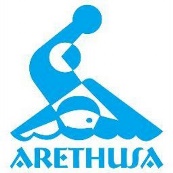 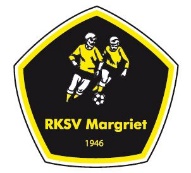 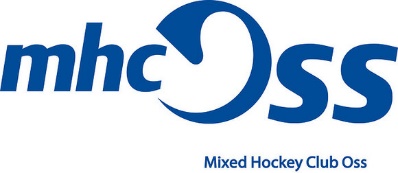 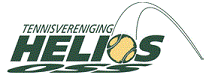 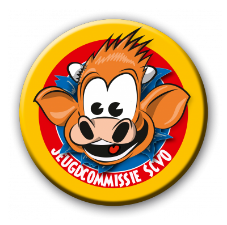 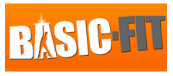 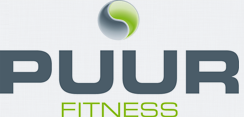 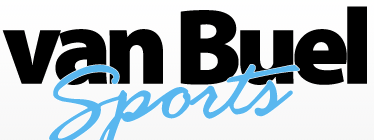 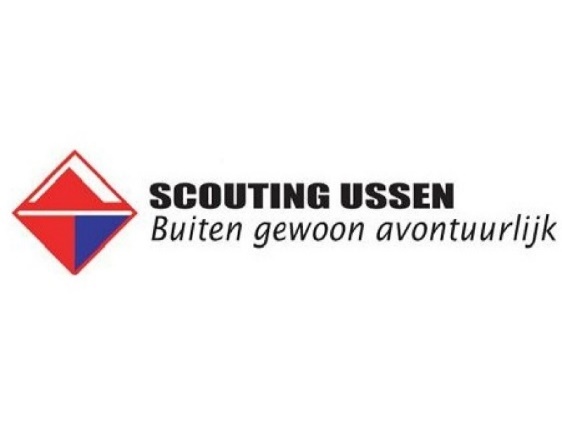 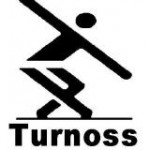 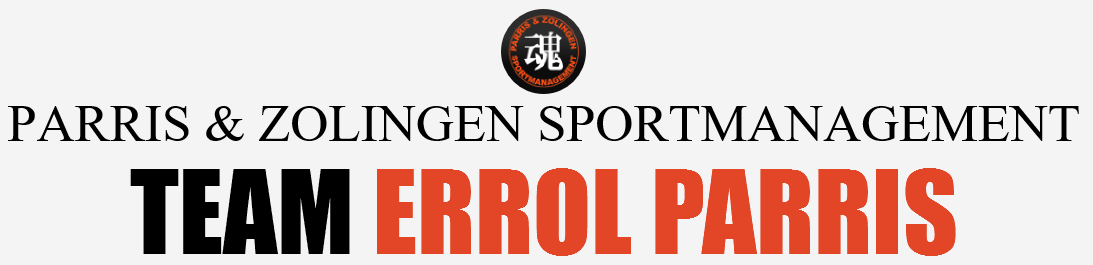 Geef aan of je het eens bent met de uitspraak van Sylvana: “Als je een keuze moet maken, kijk dan goed naar je hobby’s”.Ik ben het   WEL   /   NIET   eens met deze uitspraak, omdat:________________________________________________________________________________________________________________________________________________________________________________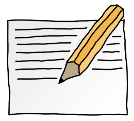 OPDRACHT 1.2